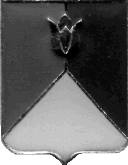 РОССИЙСКАЯ ФЕДЕРАЦИЯАДМИНИСТРАЦИЯ КУНАШАКСКОГО МУНИЦИПАЛЬНОГО РАЙОНАЧЕЛЯБИНСКОЙ  ОБЛАСТИПОСТАНОВЛЕНИЕОт  20.09. 2016г.           № 1080О   внесении  изменений    в     постановлениеадминистрации         района от      19.08.2015 г.        №1526 «О  трудоустройстве  лиц,   осужденных      по    приговору  суда  к   обязательным  и исправительным работам»На основании протестов Прокурора Кунашакского района  от 12.09.2016 г. № 16-21-2016, 13.09.2016 г. № 16-20-2016, 14.09.2016 г. № 16-19-2016,  от 16.09.2016 г. № 16-23-2016,  от 15.09.2016 г. № 16-22-2016 о внесении изменении в приложение №2 перечня предприятий и учреждений, мест отбывания наказания лиц, осужденных по приговору суда к обязательным , исправительным работам от 19.08.2015 № 1526, утвержденный главой Кунашакского муниципального района,ПОСТАНОВЛЯЮ:1. Внести изменения  в приложение №2 постановления администрации района от 19.08.2015 г. №1526  «О трудоустройстве лиц, осужденных по приговору суда к обязательным и исправительным работам» исключив из  Перечня  предприятий и учреждений для определения по согласованию с филиалом по Кунашакскому  району ФКУ «Уголовно-исполнительная инспекция Главного управления Федеральной службы исполнения наказаний по Челябинской области» мест отбывания наказания лиц, осужденных по приговору суда к обязательным и исправительным работам, следующие организации и предприятия:ООО «Бизнесстройиндустрия»,ООО СХП «Кунашакагросервис»,МУП «Автоперевозчик»,ИП Платонов А.В.,ООО «Покровский кирпичный завод»2. Контроль за исполнением настоящего постановления возложить на  Правовое Управление администрации района.Глава района									С.Н. Аминов